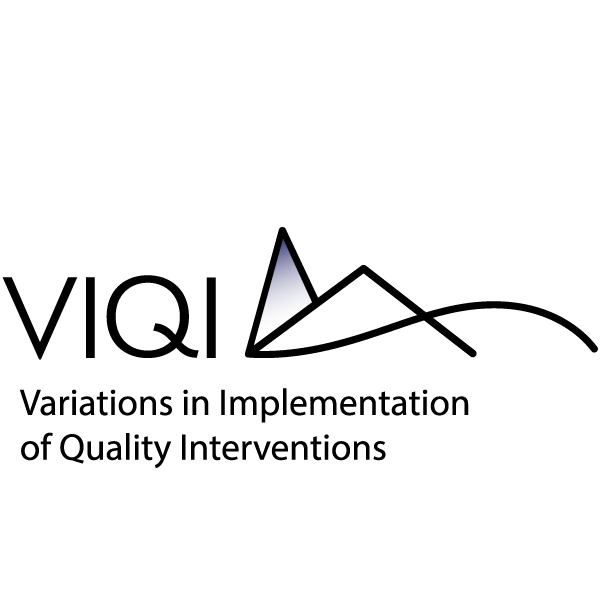 FOLLOW-UP TEACHER/ASSISTANT TEACHER SURVEYThe purpose of the Follow-up Teacher/Assistant Teacher Self-Report Survey is to collect information on characteristics of teachers and their early care and education centers that are theorized to: 1) affect implementation; and 2) moderate the impacts of the interventions, or the effects of quality on child outcomes, as indicated in the VIQI conceptual model. This attachment includes the following: (a) the follow-up survey, and (b) communication to teachers regarding this survey and related honorarium. NOTE: MANY OF THESE ITEMS ARE DRAWN FROM SURVEYS OF EARLY CHILDHOOD TEACHERS PREVIOUSLY USED IN STUDIES OF CURRICULUM-BASED INTERVENTIONS. THE SURVEY INCLUDES MULTIPLE ITEMS AND SCALES FOR CERTAIN CONSTRUCTS. ONCE PRE-TESTING IS COMPLETED, DUPLICATES WILL BE REMOVED AND SCALES WILL BE ADJUSTED.IntroductionThank you for participating in the Variations in Implementation of Quality Interventions (VIQI) Project!  As part of this study, we would like you to answer some questions about yourself and your experiences as a teacher in an early care and education center. This information is crucial to helping us understand the impacts of early care and education centers on children. As a thank you, your center will get $XX for your time completing the survey!Your participation is completely voluntary, and you may skip any questions you do not wish to answer. You may stop the survey at any time. Your responses to these questions will be kept private to the extent permitted by law and will not be shared with your supervisor or other staff. There are no direct benefits to you for participating. Participation does not involve any risks other than what you would encounter in daily life. There is a small risk that your information could be lost, stolen, or misused, even though we follow strict rules to protect your information. The study team will follow strict procedures to protect your responses, and your responses will only be used for research and program improvement purposes. Your responses will be stored in password protected computer files and in locked research facilities. The data will be used only by the research team and other researchers bound by the same security requirements described here. We also may share de-identified responses with other researchers looking at other education research topics who agree that they will protect your information.Please complete this questionnaire within the next [X] days. Once complete, please send it back to [CONTACT INFO]. It will take approximately 45 minutes or less to complete the survey. If you have any questions, please contact your project liaison at [PHONE] or [email].Thank you!An agency may not conduct or sponsor, and a person is not required to respond to, a collection of information unless it displays a currently valid OMB control number. The OMB number for this information collection is 0970-0508 and the expiration date is XX/XX/XXXX. Send comments regarding this burden estimate or any other aspect of this collection of information, including suggestions for reducing this burden to [Contractor Contact Name]; [Contractor Contact Address].Today’s Date: Classroom Characteristics and ResourcesChildren in the ClassroomAs of today, how many girls and boys are enrolled in your class?CHOOSE ONE ON EACH ROW.As of today, how many children enrolled in your class are Hispanic or Latino? As of today, how many children enrolled in your class belong to each of the following racial groups? CHOOSE ONE ON EACH ROW.  How many children enrolled in your class are considered English Language Learners (ELL) or Dual Language Learners (DLL)? (This refers to children whose native language is not English and whose skills in listening, speaking, reading, or writing English are such that they have difficulty understanding instructions in English.)CHOOSE ONE. How many children with special needs (with an active IEP or IFSP) are enrolled in your class?Choose one on each row.  Classroom ResourcesBelow is a list of curricula that you may or may not be using with the children in your classroom this year. How often are you using each of the following curricula this school year (2021-2022)? By curriculum, we mean a guiding framework that provides learning activities and experiences teachers can use to help children learn and grow.How much training have you received on the following curricula, whether it was through workshops, coaching, or other professional development?CHOOSE ONE ON EACH ROW.Do you use any of the following to assess the children in your class?CHOOSE ALL THAT APPLY.How often do you use the results from any of the above child assessments to complete each of the following tasks? In a typical week, how often do children in your classroom spend time in the following activities? Do not include meals, snacks, or outdoor time.In a typical day, how much time do children in your classroom spend in the following activities? Do not include meals, snacks, or outdoor time.In a typical week, how often do children in your classroom usually work on lessons, activities, or projects in the following general topic areas, whether as a whole class, in small groups, or in individualized arrangements?In a typical day, how much time do children in your classroom spend in the following activities? Do not include meals, snacks, or outdoor time.In a typical week, how often do you do activities with children in small groups (that is, about 2 to 8 children in a group) for the following content areas? CHOOSE ONE ON EACH ROW.Think about a typical day in your classroom CURRENTLY. On average, what percentage of your children do you feel are actively engaged in (on-task, participating in) the learning activities and instruction you provide? At this point in the school year, how would you rate the behavior of the children in your classroom?This past year (2021-2022) has your classroom been subject to Head Start standards and regulations?CHOOSE ONE.This year (2021-2022) about how many children in your classroom received some Head Start funding?CHOOSE ONE.This year (2021-2022) about how many children in your classroom receive some Pre-K funding?CHOOSE ONE.Professional Support and TrainingThe following questions ask you about the time you have received for the different professional support opportunities as part of your work day schedule this school year (2021-2022).CHOOSE ONE ON EACH ROW.How many days of formal training (such as workshops; in-service training; or seminars, classes and coursework taken to fulfill continuing education requirements or to pursue a degree or credential) did you attend this year (2021-2022) from the following providers?Which of the following topics were covered in any of your formal training(s) you reported above? Do not include any coaching you may have received.)CHOOSE ALL THAT APPLY.How many times did you attend a training in the past year (2021-2022) with at least one other teacher or assistant teacher from your classroom?Coaching[TEACHERS IN CLASSROOMS ASSIGNED TO AN INTERVENTION GROUP START WITH ITEM 25; TEACHERS IN CLASSROOMS ASSIGNED TO THE CONTROL GROUP, START WITH ITEM 30] The questions that follow ask about your experiences working with a VIQI coach: the coach assigned to your classroom this year (2021-2022) as part of the VIQI project. Please only report on the experiences you’ve had with a VIQI coach when responding to the following questions.How often has your VIQI coach visited your classroom so far this year (2021-2022)?CHOOSE ONE.What were the primary areas of focus of the VIQI coaching you received?SELECT UP TO FIVE RESPONSE OPTIONS THAT APPLY TO THE PRIMARY FOCUS AREAS.How often have you participated in the following activities with your VIQI coach during this year (2021-2022)?What do your in-person meetings with your VIQI coach typically look like? CHOOSE ONE.For how long do you typically meet with your VIQI coach in-person? Do NOT include time when the coach is observing in your classroom.CHOOSE ONE. You may have received coaching from other professionals not associated with the VIQI project during this year (2021-2022). Please only report on the experiences you’ve had with a non-VIQI coach when responding to the following questions.Did you receive coaching from anyone other than the VIQI coach this year (2021-2022)?A coach is a professional who provides you with feedback and support to help improve what you do in your classroom. Do NOT include observations completed by your center director or other center administrator or supervisor, or master teacherIf you responded “yes” to receiving coaching from someone other than your VIQI coach this year, answer questions #31-37. We will refer to this person as the “non-VIQI coach.” If you responded “no,” skip to #38.How often has a non-VIQI coach visited your classroom so far this year (2021-2022)?CHOOSE ONE.What is the focus of the coaching you received by a non-VIQI coach?SELECT UP TO FIVE RESPONSE OPTIONS THAT APPLY TO THE PRIMARY FOCUS AREAS.How often have you participated in the following activities with a non-VIQI coach during this year (2021-2022)?CHOOSE ONE ON EACH ROW.What do your in-person meetings with a non-VIQI coach typically look like? CHOOSE ONE.For how long do you typically meet with a non-VIQI coach in-person? (Do NOT include time when the coach is observing in your classroom.)CHOOSE ONE.Which organization(s) provided the non-VIQI coach who worked with you this [year]? CHECK ALL THAT APPLY.To what degree did you receive conflicting guidance from your VIQI coach and others, such as your supervisors, education coordinators, or a non-VIQI coach this [year]?CHOOSE ONE.Curriculum Implementation [For teachers in intervention centers ONLY]The questions in this section are about your experience with the VIQI intervention – meaning the curriculum, training, and coaching you received from the VIQI project. If you are implementing Creative Curriculum as part of the VIQI project, go to QUESTION #40. If you are implementing Connect4Learning as part of the VIQI project, go to QUESTION #41.FOR CREATIVE CURRICULUM TEACHERS: In a typical week, how often does your classroom do the following Creative Curriculum activities?FOR CONNECT4LEARNING TEACHERS: In a typical week, how often does your classroom do the following Connect4learning activities?To what extent do you agree or disagree with the following statements?CHOOSE ONE ON EACH ROW.For the following three items, please select the response that best fills in the blank based on your experience with the VIQI intervention. Then, please write down why you chose that response. Teaching and LearningRecognizing that some things in early care and education (ECE) centers are required by external sources, what are YOUR OWN PERSONAL BELIEFS about ECE centers? Please select the number that most nearly represents YOUR BELIEFS about each item’s importance for ECE centers for children ages 3 to 4. (1 = Strongly disagree; 5 = Strongly agree) How confident or comfortable are you in your ability to promote the following?How confident are you in your ability to promote the social-emotional development of the three- and four-year-olds in the classroom, such as their…CHOOSE ONE ON EACH ROW.How confident are you in your ability to promote the language and literacy learning of the three- and four-year-olds in your classroom and teach…How confident are you in your ability to promote the math learning of the three- and four-year-olds in your classroom and teach…How confident are you in your ability to promote the scientific knowledge of the three- and four-year-olds in your classroom and teach…[PLACEHOLDER – THE FOLLOWING SET OF ITEMS (#46-48) IS A PLACEHOLDER FOR ITEMS FOCUSED ON TEACHER REPORTS OF THEIR (1) BELIEFS ABOUT AND USE OF DIFFERENT CLASSROOM PRACTICES AND MATERIALS FOR CHILDREN FROM DIVERSE BACKGROUNDS AND (2) BELIEFS ABOUT THE POTENTIAL BEHAVIOR OF CHILDREN FROM DIVERSE BACKGROUNDS. THIS WILL HELP US TO UNDERSTAND VARIATION IN THE TYPES OF CLASSROOM EXPERIENCES TEACHERS PROVIDE TO CHILDREN, HOW TEACHERS RESPOND TO DIFFERENT CHILDREN IN THEIR CLASSROOM, AND HOW THESE CLASSROOM EXPERIENCES MAY RELATE TO CURRICULUM IMPLEMENTATION AND INTERVENTION EFFECTS. ]Please select the number that most nearly represents your agreement with each item. (1 = Strongly disagree; 6 = Strongly agree)Spanierman et al., 2011Which of the following do you have or do you do in your classroom? Select all that apply. [WITH THE FOLLOWING ITEM, TEACHERS WOULD RECEIVE THE FOLLOWING VIGNETTE AND SUBSEQUENT QUESTIONS. TEACHERS WOULD BE RANDOMLY ASSIGNED TO RECEIVE A VIGNETTE WITH ONE COMBINATION OF CHILD SEX AND RACE, WITH OR WITHOUT THE BACKGROUND INFORMATION.] Source: Gilliam et al., 2016Please read the following vignette, pretending this is a child in your classroom, and respond to questions 39a-f.[CHILD] (DeShawn, Jake, Latoya or Emily) is a four-year-old in your classroom with unpredictable and challenging behaviors. He/she has daily difficulties napping, following instructions and waiting his/her turn, and his/her challenging behaviors escalate quickly. When other children are playing with toys he/she is interested in, he/she yanks the toys away from them. When asked to return the toy and wait his/her turn, he/she often pushes and hits either you or the other child. During circle time activities, [CHILD] blurts out answers before questions have been asked, does not respond to redirection, and taunts other children whose turn it is to speak, calling them inappropriate names. When you attempt to provide other children with one-on-one attention, [CHILD] often disrupts the classroom by throwing objects and/or bursting into loud laughter. On the playground, [CHILD] interacts roughly with other children, sometimes leaving visible scratches on their arms, and ignores the rules for safe use of equipment. When staff members try to intervene, he/she screams and runs away.  [CHILD] lives with his/her mother, his/her 8- and 6-year old sisters, and his/her 10-month-old baby brother. His/her home life is turbulent, between having a father who has never been a constant figure in his/ her life, and a mother who struggles with depression but doesn’t have the resources available to seek help. During the rare times when his/ her parents are together, loud and sometimes violent disputes occur between them. In order to make ends meet, [CHILD’s] mother has taken on three different jobs, and is in a constant state of exhaustion.f) If you were to recommend suspension or expulsion for this child, how many days do you believe would be appropriate disciplinary action?Work EnvironmentThe next set of questions asks about your work environment. Your responses will only be used for research and program improvement purposes.Which describes your personal current work situation? (select all that apply)As of today, which of the following learning opportunities are you providing to your class? Select all that apply.[PLACEHOLDER – THE FOLLLOWING SET OF ITEMS (#50) IS A PLACEHOLDER FOR A SCALE FOCUSED ON TEACHER REPORT OF THEIR CENTER AND INDIVIDUAL READINESS TO IMPLEMENT]How strongly do you agree or disagree with the following statements?[INTERVENTION TEACHERS RECEIVE ITEM #51 WHILE CONTROL GROUP TEACHERS RECEIVE ITEM #52]Thinking about the VIQI curriculum, to what extent do you agree or disagree with the following statements?CHOOSE ONE ON EACH ROW.To what extent do you agree or disagree with the following statements about the curriculum you are using this year (2020-2021)?JOB EXPERIENCESThis next set of questions is used to assess how staff members feel about their job and their reactions to work. Please read each statement carefully and decide if you ever feel this way about your job.CHOOSE ONE ON EACH ROW.MBI Copyright © 1997 Maslach. All rights reserved in all media. Published by Mind Garden, Inc., www.mindgarden.com Altered with permission of the publisher.How long do you plan to remain in teaching? Source: National Center for Education Statistics, 2011-2012  Teaching Domain-Specific ContentThe items included in this section ask about your knowledge of teaching practices within the domains of: language and literacy, science, and math. You may not be familiar with all of the content in these sections. Answer the questions as best you can based on your knowledge and beliefs. TEACHING LANGUAGE AND LITERACYThe next set of questions focus on knowledge and teacher practices in the area of language and literacy. You may not be familiar with all of the content in this section. We expect people will have different levels of familiarity with the questions being asked. We would like for you to answer the questions as best you can based on your knowledge and beliefs.Carefully read each of the following multiple-choice questions.  Choose only one answer from the choices provided to you for each question.  If you are unsure of the right answer, please make your best guess.During group time, Ms. Betty is about to read a book to her 5-year-olds.  As she reads, she runs her finger along underneath the text. Why does she do this? Which of the following practices might best help children learn how letters are related to their letter names?  All of the following instructional activities improve children's understanding of how we use print in daily activity EXCEPT: Each of the following is an effective way to foster language development EXCEPT:TEACHING LANGUAGE AND LITERACY CONTINUEDCarefully read each of the following multiple-choice questions.  Choose only one answer from the choices provided to you for each question.  If you are unsure of the right answer, please make your best guess.Someone who engages children every day in play, discussions, conversations, and singing songs is likely to be providing which of the following?  Each of the following activities is helpful for promoting oral language development EXCEPT:Which of the following activities best promotes vocabulary development?Which of the following best explains why developing phonemic awareness in English may be especially challenging for a child for whom English is a second language?   Which of the following practices best help preschoolers blend sounds in words?All of the following are important ways to encourage preschooler's early writing EXCEPT:Kyesha is a 4-year old preschooler with reading skills at the kindergarten level.  What is the best approach to take with Kyesha to create a supportive learning environment for her? Source: Neumann, 2007 TEACHING SCIENCEThe next set of questions focus on the area of young children’s science education. We would like for you to answer the questions as best you can based on your knowledge and beliefs.Read the scenario below. As you read, think about the science you "see" happening in the scenario.      The class is outside on the playground. Sasha is still finishing her popsicle. “It’s so sticky!” says Sasha as her popsicle melts down her hand. “It’s too hot out here! The sun’s making my popsicle melt!” she says. Before Sasha can eat it, the final piece of popsicle falls to the floor. She squats down to look at it and watch it melt. “It’s makin’ a lake,” she says. Ben comes to see what’s going on. “No, it’s making a river, see” he points to a line of red syrup that’s running down the sidewalk. “Rivers are big. That’s too small” says Sasha, pointing at the melted popsicle. A line of ants crawls towards the melting popsicle. “Look! The ants want to eat my popsicle!” Sasha says. “You can’t eat popsicles. That’s people food. You eat leaves,” she says to the ants. “Maybe they like popsicles better” says Ben. “Let’s find out.” Ben pulls a leaf off of a nearby bush and places it next to the puddle of melted popsicle. “I think they are going to like the popsicle better,” he says.  The children watch the ants. Some of them move toward the melted popsicle. “Look!” Says Sasha, “one, two, three. Three ants are eating my popsicle. Nobody is eating the leaf!”“I guess they like popsicles better,” says Ben.Thunder rumbles in the distance. “Oh no! It’s going to rain!” says Ben, “maybe the ants can hide under the leaf to stay dry” he says as their teacher calls them to go inside. Here is a list of science concepts. Choose all of the science concepts that you can "see" in the scenario. CHOOSE ALL THAT APPLYRead the following scenario. Refer to it to help you answer this group of questions. Choose the one option that best applies.Mark uses a paper towel to clean up some water that spilled. “Look!” he says, “the paper is changing colors! It’s drinking the water!”Which science practice can you identify in the scenario?Which science discipline can you identify in the scenario?Read the following scenario. Refer to it to answer this group of questions. Choose the one option that best applies.Mark's teacher wants to provoke him to engage in a scientific practice so that he can understand a specific crosscutting concept. Mark's teacher says, "I wonder if the plastic bag will change color too. What can you do to find out?"What science practice is she trying to provoke Mark to engage in?What crosscutting concept is she trying to get Mark to think about?Read the following scenario. Refer to it to answer this group of questions. Choose the one option that best applies.Amelia is in the block center. She is rolling marbles into a stack of blocks and watching them fall down. "I think this car will knock the block down too!" she says. Which science practice can you identify in the scenario?Which crosscutting concept can you identify in the scenario?Read each scenario and answer the questions that follow. Choose the one option that best applies.Santana drops two rocks down the slide. One is big and white, the other is smaller and dark grey. He does this several times. The large white rock always flies off the end of the slide and tumbles all the way to the playground gate. The smaller grey rock drops off the end of the slide and doesn't go any further. "The white rock always wins!" he says.   Which of the following could the teacher say to best help Santana understand the cause and effect relationship between the weight of the rock and the distance it travels?What can the teacher add to the classroom to provoke children to think about the structure and function of different materials?Camille notices a seed in her watermelon during snack time. What is the best way for the teacher to help her understand that seeds are part of a system?A teacher is guiding a small group of children in making dough by mixing flour and water. Charlie's dough is sticky and won't hold a shape. He looks at Maria's dough that she has rolled into a tight ball. Then he looks at his teacher and shows her his sticky fingers. What can the teacher do to help Charlie experiment with the materials at the table and "fix" his dough?The children are interested in elephants. The teacher wants to help the children understand that elephants move their big ears to help them stay cool. Which of the following would be the best way for children to explore the structure and function of the elephants' ears?The children are cleaning up the playground. They have a pile of rocks, sticks, and leaves, and a pile of plastic bottle caps and juice box straws. These two piles can serve as data. Which of the following is the best way to get the children to interpret their “data”?Source: Alexander, 2017TEACHING MATHEMATICSThe next set of questions focus on knowledge and teacher practices in the area of mathematics. You may not be familiar with all of the content in this section. We expect people will have different levels of familiarity with the questions being asked. We would like for you to answer the questions as best you can based on your knowledge and beliefs. Each item below has two different statements about a child showing a skill in the area of mathematics. For each item, choose the one statement that describes the math skill that a child is likely to learn first. If both skills are equally easy for a young child, choose the circle next to “Same.” If you do not know the answer, choose “Do not know.”TEACHING MATHEMATICS CONTINUEDEach item below has two different statements about a child showing a skill in the area of mathematics. For each item, choose the one statement that describes the math skill that a child is likely to learn first. If both skills are equally easy for a young child, choose the circle next to “Same.” If you do not know the answer, choose “Do not know.”TEACHING MATHEMATICS CONTINUEDEach item below has two different statements about a child showing a skill in the area of mathematics. For each item, choose the one statement that describes the math skill that a child is likely to learn first. If both skills are equally easy for a young child, choose the circle next to “Same.” If you do not know the answer, choose “Do not know.”Source:  Platas, 2008 If you completed a VIQI teacher survey this fall, then you have reached the end of the survey. Thank you very much!If this is YOUR FIRST TIME completing a VIQI teacher survey, please continue and finish the last few questions.In what year were you born?What is your sex?What is your Ethnicity? SELECT ONE.What is your Race?SELECT ONE OR MORE.What languages do you speak fluently and what languages do you regularly speak in your classroom?CHOOSE ALL THAT APPLY IN BOTH COLUMNS.Indicate the total number of years that you have worked in the positions listed below, counting this year. What is the highest level of schooling you have completed?CHOOSE ONE.Indicate major field of study of your highest level degree.CHOOSE ALL THAT APPLY.What teaching credentials and licenses do you currently hold?CHOOSE ALL THAT APPLY.This is the end of the survey.Thank you!Communication to Participants Regarding Survey and HonorariumOverview: The follow-up survey that will be administered to consented teachers/assistant teachers will be accompanied by a letter or email that introduces the survey. If a survey is not received, a follow-up reminder letter or email(s) may be sent. SURVEY LETTERS/EMAILSThe following items will be addressed in communications to teachers/assistant teachers regarding the survey administered at follow-up:Brief reminder about the study and a brief description of the survey Description of how to return the surveyDeadline for submissionToll-free number or study email address for technical issues or questions about the surveyTHANK YOU LETTERS/EMAILSTeachers/Assistant teachers who submit a survey will receive a thank you letter or email. The note will thank them for completing the survey and encourage future participation. The following items will be addressed in thank you notes:Thank you for participationStudy importanceAcknowledgement of the honorarium to their center or them as a thank you for their time [if necessary] Reminder about future data collections//2022MMDDNumber of ChildrenNumber of ChildrenNumber of ChildrenNumber of ChildrenNumber of ChildrenNumber of ChildrenNumber of ChildrenNumber of ChildrenNumber of ChildrenNone1-23-45-67-89-1011-1213-1415 or moreGirls 123456789Boys123456789None1-23-45-67-89-1011-1213-1415 or moreNumber of Children123456789Number of ChildrenNumber of ChildrenNumber of ChildrenNumber of ChildrenNumber of ChildrenNumber of ChildrenNumber of ChildrenNumber of ChildrenNumber of ChildrenNone1-23-45-67-89-1011-1213-1415 or moreAmerican Indian or Alaska Native 123456789Asian123456789Black or African American 123456789Native Hawaiian or Other Pacific Islander123456789White1234567891None 21-2 children 	33-4 children 45-6 children 	57-8 children 69-10 children711-12 children813-14 children 915 or more childrenNumber of ChildrenNumber of ChildrenNumber of ChildrenNumber of ChildrenNumber of ChildrenNumber of ChildrenNumber of ChildrenNumber of ChildrenNone1-23-45-67-89-1011-1213-1415 or moreActive IEP 123456789Active IFSP123456789Currently in referral process for IEP or IFSP123456789CHOOSE ONE ON EACH ROW.CHOOSE ONE ON EACH ROW.CHOOSE ONE ON EACH ROW.CHOOSE ONE ON EACH ROW.How often do you currently use…?NeverAt least once a weekDailyDailyThe Creative Curriculum (Teaching Strategies)1233If you use Creative Curriculum, please answer 7a.If you use Creative Curriculum, please answer 7a.Connect4Learning1233If you use Creative Curriculum, please answer 7a.If you use Creative Curriculum, please answer 7a.Building Blocks math curriculum(McGraw-Hill)12337a. Which edition do you use?7a. Which edition do you use?Pyramid Model for Supporting Social Emotional Competence1233CHOOSE ONE.CHOOSE ONE.Preschool Pathways to Science (PrePS)12331    6th Edition2    5th Edition3    1st, 2nd, 3rd, or 4th Edition4   Don’t know1    6th Edition2    5th Edition3    1st, 2nd, 3rd, or 4th Edition4   Don’t knowTeacher- or center-created curriculum12331    6th Edition2    5th Edition3    1st, 2nd, 3rd, or 4th Edition4   Don’t know1    6th Edition2    5th Edition3    1st, 2nd, 3rd, or 4th Edition4   Don’t knowAnother published curriculum. Specify: 12331    6th Edition2    5th Edition3    1st, 2nd, 3rd, or 4th Edition4   Don’t know1    6th Edition2    5th Edition3    1st, 2nd, 3rd, or 4th Edition4   Don’t know1    6th Edition2    5th Edition3    1st, 2nd, 3rd, or 4th Edition4   Don’t know1    6th Edition2    5th Edition3    1st, 2nd, 3rd, or 4th Edition4   Don’t knowh) I don’t know what curriculum I use, or I don’t know if I use a curriculum1[ADD IN OTHER POPULAR CURRICULA LEARNED ABOUT DURING LANDSCAPING]If you use Creative Curriculum, please answer 7b.If you use Creative Curriculum, please answer 7b.If you use Creative Curriculum, please answer 7b.If you use Creative Curriculum, please answer 7b.If you use Creative Curriculum, please answer 7b.7b.  Which Creative Curriculum resources do you use?  7b.  Which Creative Curriculum resources do you use?  7b.  Which Creative Curriculum resources do you use?  7b.  Which Creative Curriculum resources do you use?  7b.  Which Creative Curriculum resources do you use?  CHOOSE ALL THAT APPLY.CHOOSE ALL THAT APPLY.CHOOSE ALL THAT APPLY.CHOOSE ALL THAT APPLY.CHOOSE ALL THAT APPLY.1    Volumes (e.g., The Foundation, Interest Areas, Literacy, Mathematics)2    Daily Resources (e.g., Teaching Guides, Intentional Teaching Cards, Book Discussion Cards, Mighty Minutes)3    Expanded Daily Resources (e.g., Simple Machines, Insects, Tubes and Tunnels)4    Don’t know1    Volumes (e.g., The Foundation, Interest Areas, Literacy, Mathematics)2    Daily Resources (e.g., Teaching Guides, Intentional Teaching Cards, Book Discussion Cards, Mighty Minutes)3    Expanded Daily Resources (e.g., Simple Machines, Insects, Tubes and Tunnels)4    Don’t know1    Volumes (e.g., The Foundation, Interest Areas, Literacy, Mathematics)2    Daily Resources (e.g., Teaching Guides, Intentional Teaching Cards, Book Discussion Cards, Mighty Minutes)3    Expanded Daily Resources (e.g., Simple Machines, Insects, Tubes and Tunnels)4    Don’t know1    Volumes (e.g., The Foundation, Interest Areas, Literacy, Mathematics)2    Daily Resources (e.g., Teaching Guides, Intentional Teaching Cards, Book Discussion Cards, Mighty Minutes)3    Expanded Daily Resources (e.g., Simple Machines, Insects, Tubes and Tunnels)4    Don’t know1    Volumes (e.g., The Foundation, Interest Areas, Literacy, Mathematics)2    Daily Resources (e.g., Teaching Guides, Intentional Teaching Cards, Book Discussion Cards, Mighty Minutes)3    Expanded Daily Resources (e.g., Simple Machines, Insects, Tubes and Tunnels)4    Don’t know1    Volumes (e.g., The Foundation, Interest Areas, Literacy, Mathematics)2    Daily Resources (e.g., Teaching Guides, Intentional Teaching Cards, Book Discussion Cards, Mighty Minutes)3    Expanded Daily Resources (e.g., Simple Machines, Insects, Tubes and Tunnels)4    Don’t know1    Volumes (e.g., The Foundation, Interest Areas, Literacy, Mathematics)2    Daily Resources (e.g., Teaching Guides, Intentional Teaching Cards, Book Discussion Cards, Mighty Minutes)3    Expanded Daily Resources (e.g., Simple Machines, Insects, Tubes and Tunnels)4    Don’t know1    Volumes (e.g., The Foundation, Interest Areas, Literacy, Mathematics)2    Daily Resources (e.g., Teaching Guides, Intentional Teaching Cards, Book Discussion Cards, Mighty Minutes)3    Expanded Daily Resources (e.g., Simple Machines, Insects, Tubes and Tunnels)4    Don’t know1    Volumes (e.g., The Foundation, Interest Areas, Literacy, Mathematics)2    Daily Resources (e.g., Teaching Guides, Intentional Teaching Cards, Book Discussion Cards, Mighty Minutes)3    Expanded Daily Resources (e.g., Simple Machines, Insects, Tubes and Tunnels)4    Don’t know1    Volumes (e.g., The Foundation, Interest Areas, Literacy, Mathematics)2    Daily Resources (e.g., Teaching Guides, Intentional Teaching Cards, Book Discussion Cards, Mighty Minutes)3    Expanded Daily Resources (e.g., Simple Machines, Insects, Tubes and Tunnels)4    Don’t knowNo trainingSome trainingA great deal of trainingThe Creative Curriculum (6th edition)123The Creative Curriculum (5th edition)123The Creative Curriculum (1st, 2nd, 3rd, or 4th editions)123Building Blocks     123Connect4Learning123Preschool Pathways to Science (PrePS)123Pyramid Model for Supporting Social Emotional Competence1231Work Sampling System®2Teaching Strategies GOLD®     3High/Scope Child Observation Record (COR)4Other published assessment tools (e.g., Ages and Stages Questionnaires, Brigance Preschool Screen, Galileo, Hawaii Early Learning Profile (HELP), Learning Accomplishment Profile Screening (E-LAP, LAP-R, LAP-D))5Child Portfolios and/or Work Samples (Electronic or Hardcopy)     6Teacher observation of specific objectives7Locally-designed assessment, or teacher- or center-created assessmentI use results from child assessments to…NeverThree times a year One or two times a monthOnce a weekMultiple times a weekGroup children into different small  groups 12345Plan lessons based on  how children did on the assessments 12345Find activities that address the needs of specific children12345Find particular content areas to work on building my knowledge or teaching practice12345NeverLess than once a week1-2 times a week3-4 times a weekDailyTeacher-directed whole class activities (do not include read aloud)12345Teacher-directed read aloud12345Teacher-directed small group activities (about 2-8 children depending on class size)12345Teacher-directed activities with individual children12345Choice time or center activities12345No time1-15 minutes a day16-30 minutes a day31-60 minutes a dayAbout two hours a dayThree hours or more a dayTeacher-directed whole class activities (do not include read aloud)123456Teacher-directed read aloud123456Teacher-directed small group activities (about 2-8 children depending on class size)123456Teacher-directed activities with individual children123456Choice time or center activities123456NeverLess than once a week1-2 times a week3-4 times a weekDailyLanguage and literacy12345Mathematics12345Social studies12345Science12345Music12345Art12345Dance/creative movement12345No time1-15 minutes a day16-30 minutes a day31-60 minutes a day61-90 minutes a dayMore than 90 minutes a dayLanguage and literacy123456Mathematics123456Social studies123456Science123456Music123456Art123456Dance/creative movement123456NeverLess than once a week1 day a week2 days a week3 days a week4 days a week5 days a weekLiteracy/Reading1234567Mathematics1234567Science1234567Social-emotional1234567176-100% 251-75%326-50%40-25%1Group misbehaves very frequently and is almost always difficult to handle2Group misbehaves frequently and is often difficult to handle3Group misbehaves occasionally 4Group behaves well5Group behaves exceptionally well1Yes 2No3Don’t know1Most children (75% or more) 2About half of the children (~50%)3Some children (25% or less)4No children (0%)5Don’t know1Most children (75% or more) 2About half of the children (~50%)3Some children (25% or less)4No children (0%)5Don’t knowDuring your workday, how often have you received time to…Did not happenOnce or twice this yearEvery other monthOnce a monthTwice a monthOnce a weekMore than once a weekPlan or prepare for teaching/your classroom on your own 1234567Plan or prepare for teaching/your classroom with your teacher, co-teacher and/or or assistant teacher1234567Meet with other teachers to collaborate and plan (e.g., as part of common planning time or a professional learning community)1234567Observe other teachers in their classroom while your class is covered1234567Participate in peer mentoring as part of a formal arrangement that is recognized or supported by your center1234567Receive mentorship from a master teacher in your center1234567Provider TypeNo trainingLess than half a dayOne full dayTwo full daysThree full daysMore than three daysStaff at your center 212345Staff from the grantee agency, school district, or state or local resource and referral agency212345A college or university supporting staff at your center212345External institution or other training organization (e.g., professional association, resource and referral agency) supporting staff at your center212345Curriculum author or publisher supporting staff at your center212345VIQI project212345Other2123451Implementing a curriculum2 Children’s language or literacy/reading development3Children’s mathematics development4Children’s scientific knowledge development5Teaching practices and/or classroom quality6Professional, state and national standards (e.g., Early Learning Guidelines; NAEYC; Curriculum Frameworks; Common Core; QRIS)7Using quality observational tools to improve classroom quality (e.g. CLASS or ECERS) 8Conducting child assessments through observation, screening, and/or formal instruments 9Supporting or fostering children’s social/emotional development 10Behavior management 11Family engagement 12Supporting children with special needs in the classroom13Supporting English Language Learners (ELLs) or Dual Language Learners (DLLs)14Cultural competence for working with diverse populations 15Organization and management (e.g., classroom routines and schedules)16Classroom set up and physical environment17Health and safety18None of the above1Never2Sometimes3Often1Did not happen  SKIP TO 302Once or twice3Three to five times	4Once a month5Twice a month6Three or more times a month11Implementing lessons or activities from a curriculumImplementing lessons or activities from a curriculum22Children’s language or literacy/reading developmentChildren’s language or literacy/reading development33Children’s mathematics developmentChildren’s mathematics development44Children’s scientific knowledge developmentChildren’s scientific knowledge development55Teaching practices and/or classroom quality Teaching practices and/or classroom quality 66Professional, state and national standards (e.g., Early Learning Guidelines; NAEYC; Curriculum Frameworks; Common Core; QRIS)Professional, state and national standards (e.g., Early Learning Guidelines; NAEYC; Curriculum Frameworks; Common Core; QRIS)77Using quality observational tools to improve classroom quality (e.g., CLASS or ECERS)Using quality observational tools to improve classroom quality (e.g., CLASS or ECERS)88Conducting child assessments through observation, screening, and/or formal instruments Conducting child assessments through observation, screening, and/or formal instruments 99Supporting or fostering children’s social/emotional development Supporting or fostering children’s social/emotional development 1010Behavior management Behavior management 1111Family engagement Family engagement 1212Supporting children with special needs in the classroomSupporting children with special needs in the classroom1313Supporting English Language Learners (ELLs) or Dual Language Learners (DLLs)Supporting English Language Learners (ELLs) or Dual Language Learners (DLLs)1414Cultural competence for working with diverse populations Cultural competence for working with diverse populations 1515Organization and management (e.g. classroom routines and schedules)Organization and management (e.g. classroom routines and schedules)1616Classroom set up and physical environmentClassroom set up and physical environment1717Health and safetyHealth and safety1818None of the aboveCHOOSE ONE ON EACH ROW.This did not happenDuring some coaching sessionsDuring most coaching sessionsI watched while my VIQI coach modeled or demonstrated a teaching strategy123I worked with my VIQI coach to interpret data about child learning in my classroom123I received feedback from my VIQI coach in-person after he/she observed my classroom 123I received feedback from my VIQI coach via email or phone after he/she observed my classroom123I worked with my VIQI coach to improve classroom quality based on a classroom quality assessment tool (e.g., CLASS or ECERS)123I had an in-person meeting with my VIQI coach1231I meet with my VIQI coach one-on-one 2My co-teacher and/or assistant teacher and I meet with my VIQI coach together3I meet with my VIQI coach in a group setting with other teachers/staff (e.g., during Common Planning Time)1Less than 15 minutes 216-30 minutes 	331-45 minutes 4An hour 5Two hours6More than two hours 1Yes2No  SKIP TO 381Once or twice2Three to five times	3Once a month4Twice a month5Three or more times a month1Implementing lessons or activities from a curriculum2Children’s language or literacy/reading development3Children’s mathematics development4Children’s scientific knowledge development5Teaching practices and/or classroom quality 6Professional, state and national standards (e.g., Early Learning Guidelines; NAEYC; Curriculum Frameworks; Common Core; QRIS)7Using quality observational tools to improve classroom quality (e.g. CLASS or ECERS)8Conducting child assessments through observation, screening, and/or formal instruments 9Supporting or fostering children’s social/emotional development 10Behavior management 11Family engagement 12Supporting children with special needs in the classroom13Supporting English Language Learners (ELLs) or Dual Language Learners (DLLs)14Cultural competence for working with diverse populations 15Organization and management (e.g. classroom routines and schedules)16Classroom set up and physical environment17Health and safety18None of the aboveThis did not happenDuring some coaching sessionsDuring most coaching sessionsI watched while a non-VIQI coach modeled or demonstrated a teaching strategy123I worked with a non-VIQI coach to interpret data about child learning in my classroom123I received feedback from a non-VIQI coach in-person after he/she observed my classroom 123I received feedback from a non-VIQI coach via email or phone after he/she observed my classroom123I worked with a non-VIQI coach to improve classroom quality based on a classroom quality assessment tool (e.g. CLASS or ECERS)123I had an in-person meeting with a non-VIQI coach1231I never had an in-person meeting with a non-VIQI coach 2I meet with a non-VIQI coach one-on-one3My co-teacher and/or assistant teacher and I meet with a non-VIQI coach together4I meet with a non-VIQI coach in a group setting with other teachers/staff (e.g., during Common Planning Time)1I never had an in-person meeting with a non-VIQI coach 2Less than 15 minutes 316-30 minutes 	531-45 minutes 6An hour 7Two hours8More than two hours 1My center 2Head Start Grantee agency or 3School district4Child care umbrella organization5State or local resource and referral agency6State or local QRIS agency7A college or university8External institution (e.g., professional association; non-profit education organization)9Curriculum author or publisher10Other:Other:11Don’t know1Not at all conflicting2Slightly conflicting3Somewhat conflicting4Completely conflicting1 day a week2 days a week3 days a week 4 days a weekDailyQuestion of the day/Discussion of a Creative Curriculum Study topic12345Shared writing12345Mighty Minutes 12345An activity from an intentional teaching card12345A read aloud activity from Creative Curriculum12345Choice time activities123451 day a week2 days a week3 days a week 4 days a weekDailyFast Focus12345Connect Lessons12345Connect4Learning small group activity 12345A read aloud activity from Connect4Learning12345Choice time activities12345Strongly disagreeDisagreeNeither agree or disagreeAgreeStrongly agreeI like working with my VIQI coach.12345My VIQI coach challenges or pushes me to perform better at my job.12345The VIQI intervention matches the priorities of my center.12345The VIQI curriculum, training and coaching are _____________ for my skills and teaching practice.The VIQI curriculum, training and coaching are _____________ for my skills and teaching practice.The VIQI curriculum, training and coaching are _____________ for my skills and teaching practice.The VIQI curriculum, training and coaching are _____________ for my skills and teaching practice.The VIQI curriculum, training and coaching are _____________ for my skills and teaching practice.12345Not at all beneficialSlightlybeneficialSomewhat beneficialVerybeneficialExtremely beneficialWhy?Why?Why?Why?Why?The VIQI curriculum is _____________ for the children in my classroom.       The VIQI curriculum is _____________ for the children in my classroom.       The VIQI curriculum is _____________ for the children in my classroom.       The VIQI curriculum is _____________ for the children in my classroom.       The VIQI curriculum is _____________ for the children in my classroom.       12345Not at all beneficialSlightlybeneficialSomewhat beneficialVerybeneficialExtremely beneficialWhy?Why?Why?Why?Why?The VIQI curriculum is _____________ for me to implement in my classroom.The VIQI curriculum is _____________ for me to implement in my classroom.The VIQI curriculum is _____________ for me to implement in my classroom.The VIQI curriculum is _____________ for me to implement in my classroom.The VIQI curriculum is _____________ for me to implement in my classroom.12345Very difficultDifficultNeither easy or hardEasyVery easyWhy? Why? Why? Why? Why? Strongly disagreeDisagreeNeither agree nor disagreeAgreeStrongly agreeECE classroom activities should be responsive to individual differences in children’s development.12345Each curriculum area should be taught as a separate subject at separate times. 12345Children should be allowed to select many of their own activities from a variety of learning areas that the teacher has prepared (writing, science center, etc.). 12345Children should be allowed to cut their own shapes, perform their own steps in an experiment, and plan their own creative drama, art, and writing activities.12345Children should work silently and alone on seatwork.12345Children in ECE classrooms should learn through active explorations.12345ECE teachers should use treats, stickers, or stars to encourage appropriate behavior. 12345ECE teachers should use punishments or reprimands to encourage appropriate behavior.12345Children should be involved in establishing rules for the classroom.12345Children should be instructed in recognizing the single letters of the alphabet, isolated from words.12345Children should learn to color within predefined lines.12345Children in ECE classrooms should learn to form letters correctly on a printed page. 12345Children should dictate stories to the teacher.12345Children should know their letter sounds before they learn to read.12345Children should form letters correctly before they are allowed to create a story. 12345Source: Burts, Buchanan, Benedict, Broussard, Dunaway, Richardson & Sciaraffa, 2000; Charlesworth et al., 1993; FACES, 2006.Source: Burts, Buchanan, Benedict, Broussard, Dunaway, Richardson & Sciaraffa, 2000; Charlesworth et al., 1993; FACES, 2006.Source: Burts, Buchanan, Benedict, Broussard, Dunaway, Richardson & Sciaraffa, 2000; Charlesworth et al., 1993; FACES, 2006.Source: Burts, Buchanan, Benedict, Broussard, Dunaway, Richardson & Sciaraffa, 2000; Charlesworth et al., 1993; FACES, 2006.Source: Burts, Buchanan, Benedict, Broussard, Dunaway, Richardson & Sciaraffa, 2000; Charlesworth et al., 1993; FACES, 2006.Source: Burts, Buchanan, Benedict, Broussard, Dunaway, Richardson & Sciaraffa, 2000; Charlesworth et al., 1993; FACES, 2006.Not at allNot reallyNeutralSomewhatCompletelySelf-concept and Self-efficacy12345Self-regulation12345Social and emotional understanding 12345Empathy and caring12345Relationships with others12345Cooperation and responsibility12345Not at allNot reallyNeutralSomewhatCompletelyVocabulary and oral language12345Letter knowledge12345Print and text concepts12345Phonological awareness (individual speech sounds)12345Drawing or writing12345Listening or reading comprehension12345Not at allNot reallyNeutralSomewhatCompletelyNumber sense & concepts12345Number writing and recognition12345Addition and subtraction12345Making, copying or extending patterns12345Measuring12345Identifying, drawing, or constructing shapes12345Comparing, contrasting or sorting objects by attributes or a rule12345Not at allNot reallyNeutralSomewhat CompletelyScientific thinking/scientific method12345Earth and space12345Living things12345Physical properties12345Source: InternalStronglyDisagreeModer-ately DisagreeSlightly DisagreeSlightly AgreeModer-ately AgreeStronglyAgreeI integrate the cultural values and lifestyles of racial and ethnic minority groups into my teaching.123456I plan many activities to celebrate diverse cultural practices in my classroom.123456I plan school/center events to increase students’ knowledge about cultural experiences of various racial and ethnic groups123456I make changes within the general school/ center environment so that racial and ethnic minority students will have an equal opportunity for success123456I consult regularly with other teachers or administrators to help me understand multicultural issues related to instruction123456I rarely examine the instructional materials I use in the classroom for racial and ethnic bias123456I often include examples of the experiences and perspectives of racial and ethnic groups during my classroom lessons123456I often promote diversity by the behaviors I exhibit123456I establish strong, supportive relationships with racial and ethnic minority parents123456I am knowledgeable about particular teaching strategies that affirm the racial and ethnic identities of all children123456I have a clear understanding of culturally responsive pedagogy123456I am knowledgeable about racial and ethnic identity theories123456I am knowledgeable of how historical experiences of various racial and ethnic minority groups may affect children’s learning123456I understand the various communication styles among different racial and ethnic minority children in my classroom123456I am knowledgeable about the various community resources within the city that I teach1234561Child activities such as murals, puppet shows, letter writing,g raphic organizers, story boards, hands-on activities, etc.2Diverse, non-stereotypical books3Engagement of racially diverse family members4Engagement of racially diverse community members5Primary language support in the form of disaplys, posters, charts, bulletin boards6Evidence of multicultural awareness or pride through pictures, postes, books, magazines, color schemes or maps7Use instructional starategies that do not conflict with the values, beliefs, or cultural practices of any children and their families8Encouragement of children to talk about differences without making judgmentsNot at all severeVery severeHow severe is this child’s behavior?12345Strongly disagreeSomewhat disagreeNeither agree nor disagreeSomewhat agreeStrongly agreeThis child’s classroom behaviors are not likely to improve significantly.12345There is little that I or anyone else can do to significantly improve this child’s classroom behavior.12345This child’s parents will not be much help in improving this child’s behavior.12345Extremely unlikelyUnlikelyNeutralLikelyExtremely LikelyHow likely are you to recommend that this child be suspended or expelled?123451Never considered to expel or suspend the child2½ to 2 days33-5 days4More than 5 days1I am working remotely2I am working physically at my center1In-person learning2Remote/virtual/online learning3Distributing worksheets or packets of lessons/activities for parents to conduct with children4Other – please specify: ______________________________________StronglyDisagreeDisagreeNeither Agree nor DisagreeAgreeStrongly AgreeDon’tKnowThis center has worked with at least a few other local organizations (related non-profit organizations, other schools, universities, etc.) in the past.123456Teachers/staff in this center generally believe that their director genuinely believes in the critical importance of the topics of the VIQI project (math, language/literacy, etc.).123456This center collects and uses information to figure out what children need to learn best.123456I think I have enough understanding or knowledge to work with my children on [math] activities.123456I think I have enough understanding or knowledge to work with my children on [language and literacy] activities.123456I seek out information about new teaching strategies that might help children in my classroom.123456In this community, there are currently new initiatives, funding opportunities, and/or professional development experiences being offered on the topics of the VIQI project (quality improvement, math, language/ literacy, social-emotional learning, science).123456In general, teachers in this center feel like their director is “on their side.”123456Teachers in this center feel like the amount of stress in their job is manageable.123456If I learned about an exciting new teaching practice, I feel confident that I could use it effectively in my own classroom.123456When I was searching for this job, I only applied for teaching and teaching-related positions, not other types of jobs.123456This center has strong relationships with other local organizations such as churches, nonprofits, etc.123456Teachers in this center talk to each other for advice/support when faced with a difficult teaching situation.123456If someone told me they had a new idea that might improve my teaching, I would ask them to tell me more about it.123456People who observe me teaching would say I enjoy working with and teaching children.123456Teachers in this center would say the director has a history of making decisions that are in the best interest of the children.123456Teachers at this center are trying to meet specific goals for children’s development in the topics of the VIQI project (math, language/literacy, social-emotional learning, science).123456Teachers at this center have positive memories of trying to learn a new teaching strategy or curriculum in the past.123456People in this center decide how to improve their teaching based on what is going on in their classroom.123456When I face a challenging situation in the classroom, I can usually figure out how to best deal with it.123456This center provides support for teachers when they begin to feel overwhelmed.123456In the past, the director in this center has effectively helped teachers improve their teaching.123456I work hard at my job because it has a major impact on children’s development.123456The schedule here allows time for teachers to talk to one another and exchange ideas.123456Teachers in this center could name at least one teaching strategy or curriculum that was added in the past five years and is still being used well.123456Source: Wanless, 2014Source: Wanless, 2014Source: Wanless, 2014Source: Wanless, 2014Source: Wanless, 2014Source: Wanless, 2014Strongly disagreeStrongly disagreeStrongly agreeStrongly agreeOur leadership is committed to the new curriculum.1234567Leaders ensure teachers have the materials they need to successfully implement the new curriculum.1234567Leaders ensure teachers receive the professional development needed to successfully implement the new curriculum.1234567Our leadership encouraged all teaching staff to embrace the new curriculum.1234567Leaders at this center have not been personally involved with the implementation of the new curriculum.1234567Leaders at this center believe this new curriculum is important.1234567Leaders at this center are open to feedback and concerns about the new curriculum.1234567I don’t think the leaders at this center really even want the new curriculum implemented.1234567Our leadership has put all their support behind this change in curriculum.1234567Strongly disagreeStrongly disagreeStrongly agreeStrongly agreeOur leadership is committed to the curriculum.1234567Leaders ensure teachers have the materials they need to successfully implement the curriculum.1234567Leaders ensure teachers receive the professional development needed to successfully implement the curriculum.1234567Our leadership encouraged all teaching staff to embrace the curriculum.1234567Leaders at this center have not been personally involved with the implementation of the curriculum.1234567Leaders at this center believe this curriculum is important.1234567Leaders at this center are open to feedback and concerns about the curriculum.1234567I don’t think the leaders at this center really even want the curriculum implemented.1234567Our leadership has put all their support behind this curriculum.1234567NeverA few times a year or lessOnce a month or lessA few times a monthOnce a weekA few times a weekEvery dayI feel emotionally drained from my work.1234567I feel used up at the end of the workday.1234567I feel fatigued when I get up in the morning and have to face another day on the job.1234567Working with people all day is really a strain for me.1234567I feel burned out from my work.1234567I feel frustrated by my job. 1234567I feel I’m working too hard on my job. 1234567Working with people directly puts too much stress on me. 1234567I feel like I’m at the end of my rope.12345671As long as I’m able 2Until I am eligible for retirement benefits from this job 3Until I am eligible for retirement benefits from another job 4Until I am eligible for Social Security benefits 5Until a specific life event occurs (e.g., parenthood, marriage) 6Until a more desirable job opportunity comes along 7Definitely plan to leave as soon as I can 8Undecided at this time 1To help children connect sounds and letters.  2To keep children’s attention.3To help children understand how print works.4To improve children’s letter knowledge.1Matching pictures and beginning sounds.  2Singing the alphabet song slowly and pointing to each letter.  3Asking children to spell the letters of their name.4Saying the letters of the alphabet out of order.1Creating a print-rich environment.2Copying simple words.3Writing a menu.4Reading a recipe.1Asking children to plan, do, and review their free-choice activities.2Expanding children’s responses, such as “You’d like to play in the kitchen and make pizza? And what kind of pizza would you like to make today?”3Re-reading a favorite book.4Encouraging children to respond to questions in complete sentences.1Opportunities for recognizing the relationship between sounds and letters.2Experiences for children to learn and use new language rules.3Opportunities for oral language development.4Kinesthetic tactile experiences, such as physical activities.1Naming letters.2Outdoor play.3Singing.4Free-choice time.1Reading a story.2Writing.3Talking.4Watching television.1The sound system of the child’s first language may not use an alphabet.2Some languages may require attention only to whole words, not sounds in words.3Sometimes teachers may not articulate sounds clearly.4The sound structure of the child's first language may be different from English.1Identifying words that begin with the same sound.2Distinguishing sounds in words.3Stretching the sounds out in a word and putting them together.4Hearing different sounds, and identifying the letters that correspond to those sounds.1Encouraging correct spelling.2Taking dictation for children unwilling to write.3Displaying children's writing around the room.4Having a designated writing area equipped with crayons, pencils, stencils, and several types of paper.1Keep her involved in all group activities so her peers do not notice the difference in her ability.2Encourage her parents to enroll her in kindergarten immediately.3Make sure she has plenty of opportunities to interact with books on her own.4Have her act as a tutor to other children who may show little interest in reading.1States of matter7Making observations13Cause and effect2Asking questions8Patterns14Earth's features3Constructing explanations9Life science15Stability and change4Predicting10Experimenting16Ecosystems5Interpreting data11Scale, proportion, and quantity17Structure and function6Using math12Systems18Engineering19Physical characteristics1Making observations2Making predictions3Experimenting4Asking questions1Life science2Physical science3Earth and Space science4Engineering1Making observations2Making predictions3Experimenting4Interpreting data1Patterns2Structure and function3Systems4Cause and effect1Asking questions2Making predictions3Experimenting4Interpreting data1Patterns2Structure and function3Systems4Cause and effect1What do you notice about the weight of the rocks?2Can we measure how far the rock went?3Why do you think the big rock is heavier than the little one?4I see you experimenting with the rocks. What happens when you go down the slide?1Adding an umbrella to dramatic play2Adding rubber gloves and mittens to the water table3Adding sponges to the science center4Adding seeds and a magnifying glass to the science center1Cut open different kinds of fruits to find seeds2Read an informational book about plants3Cut open different seeds and observe what is inside4Compare and sort different seeds1The teacher can add more flour to Charlie's dough and help him mix it.2The teacher can give Charlie a cup of water and a cup of flour and say, " Do you think we should add more water or flour? Let's choose one and see what happens."3The teacher can say, "Uh-oh, Charlie! Your dough is too wet. Let's add more flour. What do you predict will happen if we put more flour in the dough?"4The teacher can ask Maria to help Charlie "fix" his dough.1Taking a field trip to the zoo to observe elephants flapping their ears2Watching videos of elephants in the wild flapping their ears and pausing the video to ask children questions like, "Why is the elephant flapping his ears? How do you think he feels?"3Using different sized paper plates as fans4Building elephant ears out of paper plates and a headband to allow the children to pretend to be elephants1I notice you have two piles. Should we put the natural things back on the playground and the plastic things in the garbage?2You have collected a lot of garbage. What do you think will happen to the garbage?3I notice you have two piles. Can we make a third pile using playground toys?4I notice you have a pile of plastic things and a pile of natural things. On the playground, which is there more of…plastic things or natural things?1Jamie says the counting words in order from 1 to 10 (i.e., “1, 2, 3, 4, 5, 6, 7, 8, 9, 10”).2Jamie says the counting words in order from 6 to 10 (i.e.,  responds to teacher request, “Can you count starting with the number 6? Six…” by saying: “…7, 8, 9, 10”).3Same.4Do not know.1Pauli counts a group of seven buttons without touching them.2Pauli counts a touchable group of seven buttons.3Same.4Do not know.1Ali correctly answers the question, “Are there more teddy bears or more turtles?” 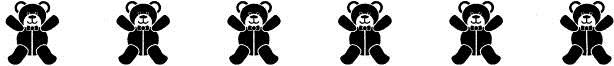 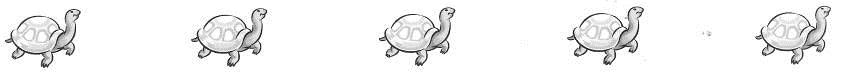 2Ali correctly counts a row of eight teddy bears.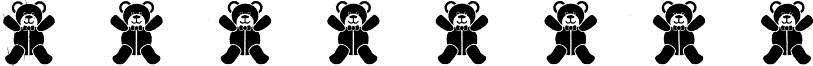 3Same.4Do not know.1Shea correctly answers the question “Here are two groups of teddy bears. How many altogether?” when presented with two groups of two teddy bears.2Shea correctly answers the question, “What is two plus two?”3Same.4Do not know.1Jaiden answers, “How many buttons” after counting a set of six buttons.2Jaiden counts a row of six buttons (i.e., “1, 2, 3, 4, 5, 6”).3Same.4Do not know.1Cimarron says the counting words in order from 1 to 10 (i.e., “1, 2, 3, 4, …).2Cimarron counts a row of ten buttons.     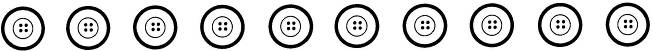 3Same.4Do not know.1Pilar counts a circle of seven buttons.2Pilar counts a row of seven buttons.3Same.4Do not know.1Amari is presented with two groups of buttons, one with five buttons and one with two buttons. When asked “How many altogether?” in the two groups, Amari counts all of the buttons beginning with the group of five buttons (“1, 2, 3, 4, 5, 6, 7”) to get to the answer.2Amari is presented with two groups of buttons, one with five buttons and one with two buttons. “How many altogether?” In the two groups, Amari counts on from the first set (“5, 6, 7,) to get to the answer.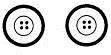 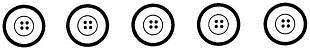 3Same.4Do not know.1In a line of five toy sheep facing the same direction, Indigo answers the question, “Point to the second sheep in line.” 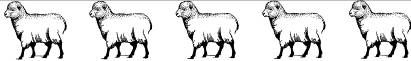 2In a line of five toy sheep facing the same direction, Indigo answers the question, “Point to the first sheep in line.”3Same.4Do not know.1Daevon recognizes one-digit numerals (for instance, can point out a “4” in a group of printed numbers.”2Daevon reads single digit number words (for instance, can read the word “four”).3Same.4Do not know.YYYY1Female2Male1Hispanic or Latino2Not Hispanic or Latino1American Indian or Alaska Native2Asian3Black or African American4Native Hawaiian or Other Pacific Islander5WhiteI speak fluentlyI regularly speak this language in my classroomEnglish 11Spanish22Haitian Creole33Mandarin44Portuguese55French66Chinese77Rusian88Armenian99Serbocroatian1010How many years have you been a teacher?How many years have you been a teacher?How many years have you been a teacher?How many years have you been a teacher?1This is my first year511 to 15 years21 to 2 years616 to 20 years33 to 5 years7More than 20 years46 to 10 yearsHow many years have you been a teacher for 3- and 4-year-olds?How many years have you been a teacher for 3- and 4-year-olds?How many years have you been a teacher for 3- and 4-year-olds?How many years have you been a teacher for 3- and 4-year-olds?1This is my first year511 to 15 years21 to 2 years616 to 20 years33 to 5 years7More than 20 years46 to 10 yearsHow many years have you been a teacher at your current center?How many years have you been a teacher at your current center?How many years have you been a teacher at your current center?How many years have you been a teacher at your current center?1This is my first year511 to 15 years21 to 2 years616 to 20 years33 to 5 years7More than 20 years46 to 10 years1Less than a High School Diploma/GED  SKIP TO 702High School Diploma/GED  SKIP TO 703Vocational or Technical Diploma after High School  SKIP TO 704Some College but no Degree  SKIP TO 705Associate’s Degree6Bachelor’s Degree     7Graduate or Professional School but no Degree8Master’s Degree 9Education specialist or professional diploma based on at least one year of course work at a Master’s Degree level 10Doctorate 11Other 1Early childhood education6Curriculum and instruction2Elementary education7Bilingual/bicultural education3Special education8Other education-related major (such as educational psychology, education administration, music education, etc.)4Child development9Non-education major (such as history, English, etc.)5Reading specialist1Child Development Associate (CDA) credential2State-awarded Preschool Certificate3State Department of Education Teaching License or Certificate in Early Childhood Education4State Department of Education Teaching License or Certificate in Elementary Education5State Department of Education Teaching License or Certificate in Another Area6None